Architectural Drafter Occupations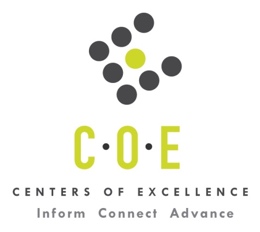 Labor Market Information ReportPrepared by the San Francisco Bay Center of Excellence for Labor Market ResearchJanuary 2018RecommendationBased on all available data included in this report, there appears to be an undersupply of Architectural Drafters compared to the demand for this cluster of occupations in the Bay region and the East Bay sub-region. The annual gap between demand and supply is 418 in the region and 108 in the East Bay sub-region.  However, these gaps may be smaller in the region and sub-region because civil drafters are included along with architectural drafters in the annual openings number.This report also provides student outcomes data on employment and earnings for Architecture and Architectural Technology programs in the region and state. It is recommended that this data be reviewed to better understand how student outcomes for Laney College compare to potentially similar programs at colleges in the state, region and sub-region as well as to outcomes across all programs in the region. IntroductionThis report profiles Architectural Drafter occupations in the 12 county Bay Region and the East Bay Sub-Region (Alameda and Contra Costa counties) for a proposed revision to the existing program at Laney College.Architectural and Civil Drafters (SOC 17-3011): Prepare detailed drawings of architectural and structural features of buildings or drawings and topographical relief maps used in civil engineering projects, such as highways, bridges, and public works. Use knowledge of building materials, engineering practices, and mathematics to complete drawings.Entry-Level Educational Requirement: Associate DegreeTraining Requirement: NonePercentage of Community College Award Holders or Some Postsecondary Coursework: 62%Architectural Drafters (SOC 17-3011.01): Prepare detailed drawings of architectural designs and plans for buildings and structures according to specifications provided by architect.Civil Drafters (SOC 17-3011.02): Prepare drawings and topographical and relief maps used in civil engineering projects, such as highways, bridges, pipelines, flood control projects, and water and sewerage control systems.Note: There is no LMI at the 8-digit SOC code level except from online postings as reported by Burning Glass. The EMSI data will include information for both 8-digit SOC codes under the 6-digit code.Drafters, All Others (SOC 17-3019): All drafters not listed separately.Entry-Level Educational Requirement: Associate DegreeTraining Requirement: NonePercentage of Community College Award Holders or Some Postsecondary Coursework: 62%Occupational DemandTable 1. Employment Outlook for Architectural Drafter Occupations in Bay RegionSource: EMSI 2017.4
Bay Region includes Alameda, Contra Costa, Marin, Monterey, Napa, San Benito, San Francisco, San Mateo, Santa Clara, Santa Cruz, Solano and Sonoma Counties
Table 2. Employment Outlook for Architectural Drafter Occupations in East Bay Sub-RegionSource: EMSI 2017.4
East Bay Sub-Region includes Alameda and Contra Costa countiesJob Postings in Bay Region and East Bay Sub-RegionTable 3. Number of Job Postings by Occupation for latest 12 months (Dec 2016 – Nov 2017)Source: Burning GlassTable 4. Top Job Titles for Architectural Drafter Occupations for latest 12 months (Dec 2016 – Nov 2017)Source: Burning GlassIndustry ConcentrationTable 5. Industries hiring Architectural Drafters in Bay RegionSource: EMSI 2017.4Table 6. Top Employers Posting Jobs in Bay Region and East Bay for latest 12 months (Dec 2016 – Nov 2017)Note: 49% of records have been excluded because they do not include an employer. As a result, the chart below may not be representative of the full sample.Source: Burning GlassEducational SupplyThere are seven community colleges issuing 44 awards on Architecture and Architectural Technology (TOP 0201.00) in the Bay Region and three community colleges issuing 28 awards in the East Bay Sub-Region.  Laney College may want to consider listing this program under TOP 0953.10 – Architectural Drafting, which may be a better fit. (Note: there are only three colleges issuing 16 awards annually on TOP 0953.10, so if this TOP code was selected there would still be a significant undersupply of workers compared to the demand for this cluster of occupations). Table 7. Data Analytics Programs on 0201.00 Architecture and Architectural Technology in Bay RegionSource: IPEDS, Data Mart and LaunchboardNOTE: For Community Colleges, the annual average for Associate Degrees and Certificates is 2014-17. There appears to be no programs at Other Educational Postsecondary Institutes based on a crosswalk of TOP to CIP codes. Headcount is for 2015-16.Gap AnalysisThe labor market gap is significant in the Bay region for this cluster of occupation with total annual openings of 462 and annual supply of 44 awards. This represents an undersupply of 418 students. In the East Bay sub-region, there is also a gap with total annual openings of 136 and annual supply of 28 awards for a gap of 108. However, the annual openings number includes civil drafters, so the demand may be overstated. Since the labor market gaps are fairly large in the region and sub-region, it still appears that there is a need for additional Architectural Drafters.Student OutcomesStudent Outcomes data from Launchboard is available for students who took courses on TOP 0201.00 - Architecture and Architectural Technology, in the Bay region. Table 8. Four Employment Outcomes Metrics for Students Who Took Courses on TOP 0201.00 Architecture and Architectural TechnologyThe outcomes for students who took courses on TOP 0201.00 at Laney College appear to be similar to the rest of the region and state in terms of percentage employed four quarters after exit and earning a living wage.The median earnings for students from Laney College are lower by 24% compared to the East Bay median and 30% lower than the Bay median. The median wage gains experienced by Laney College students who took courses on TOP 0201.00, was the highest in the region in 2014-15. Source: LaunchboardSkill & CertificationsTable 9. Top Skills for Architectural Drafter Occupations in the Bay Region (Dec 2016 – Nov 2017)Source: Burning GlassTable 10. Certifications for Architectural Drafter Occupations in the Bay Region (Dec 2016 – Nov 2017)Note: 91% of records have been excluded because they do not include a certification. As a result, the chart below may not be representative of the full sample.Source: Burning GlassTable 11. Education Requirements in Bay Region Note: 58% of records have been excluded because they do not include a certification. As a result, the chart below may not be representative of the full sample.Source: Burning GlassMethodologyOccupations for this report were identified by use of skills listed in O*Net descriptions and job descriptions in Burning Glass. Labor demand data is sourced from Economic Modeling Specialists International (EMSI) occupation data and Burning Glass job postings data. Educational supply and student outcomes data is retrieved from multiple sources, including CTE Launchboard and CCCCO Data Mart.SourcesO*Net OnlineLabor Insight/Jobs (Burning Glass) Economic Modeling Specialists International (EMSI)  CTE LaunchBoard www.calpassplus.org/Launchboard/ Statewide CTE Outcomes SurveyEmployment Development Department Unemployment Insurance DatasetLiving Insight Center for Community Economic DevelopmentChancellor’s Office MIS systemContactsFor more information, please contact:Karen Beltramo, Data Research Analyst, for Bay Area Community College Consortium (BACCC) and Centers of Excellence (CoE), karen@baccc.net or (831) 332-1253John Carrese, Director, San Francisco Bay Center of Excellence for Labor Market Research, jcarrese@ccsf.edu or (415) 452-5529Occupation2016 Jobs2021 Jobs5-Yr Change5-Yr % Change5-year OpeningsAnnual Openings10% Hrly WageMedian Hrly WageArchitectural & Civil Drafters4,5144,6701563%2,116423$20.60$27.92Drafters, All Other388414267%19439$20.34$28.17Total4,9025,0841824%2,310462$20.58 $27.94 Occupation2016 Jobs2021 Jobs5-Yr Change5-Yr % Change5-year OpeningsAnnual Openings10% Hrly WageMedian Hrly WageArchitectural & Civil Drafters1,2221,282605%596119$21.07$27.64Drafters, All Other172182106%8317$19.50$28.15Total1,3951,463685%679136$20.87 $27.70 OccupationBay RegionEast BayDrafters, All Other (17-3019.00)326125Civil Drafters (17-3011.02)6435Architectural Drafters (17-3011.01)3122Total421182Common TitleBay RegionEast BayCommon TitleBay RegionEast BayCad Drafter7028Cad Drafter112Autocad Drafter6420Cad Manager106Cad Designer2511Architect Revit Cad Designer99Cad Technician2014Senior Cad Designer95Detailer209Autocad Drafter84Industry – 6 Digit NAICS (No. American Industry Classification) CodesJobs in Industry (2016)Jobs in Industry (2021)% Change (2016-21)% in Industry (2016)Architectural Services (541310)1,5181,5915%31.0%Engineering Services (541330)1,3921,4514%28.4%Landscape Architectural Services (541320)337310 (8%)6.8%Surveying and Mapping (except Geophysical) Services (541370)1741856%3.6%Building Inspection Services (541350)12814211%2.6%Commercial and Institutional Building Construction (236220)86938%1.8%Local Government, Excluding Education and Hospitals (903999)84851%1.7%Residential Remodelers (236118)82854%1.6%New Single-Family Housing Construction (except For-Sale Builders) (236115)7671 (7%)1.5%Plumbing, Heating, and Air-Conditioning Contractors (238220)77826%1.5%Temporary Help Services (561320)60647%1.2%EmployerBay RegionEmployerEast BayTesla Motors19Tesla Motors12Coffman Engineers6Coffman Engineers6Cupertino Electric Incorporated5Gillig Corporation4Johnson Controls Incorporated5Jacobs Engineering Group Incorporated4Gillig Corporation4Eichleay3Intel Corporation4Engeo Incorporated3Jacobs Engineering Group Incorporated4Haley & Aldrich Incorporated3Online Technical Services4Jensen Hughes, Inc3Tata Technologies Incorporated4CollegeSub-RegionCC HeadcountNo of Transfer StudentsAssociate DegreesCertificates or Other Credit AwardsTotal  AwardsCanadaMid-Peninsula830000ChabotEast Bay1645718College of MarinNorth Bay663000Diablo ValleyEast Bay5092614317LaneyEast Bay18310213San FranciscoMid-Peninsula47018303San MateoMid-Peninsula18710404Santa RosaNorth Bay881202West ValleySilicon Valley1736257Total Bay RegionTotal Bay Region1,91079341044Total East Bay Sub-RegionTotal East Bay Sub-Region85441235282014-15Bay Region (All Programs)State (0201.00)Bay Region (0201.00)Laney (0201.00)East Bay (0201.00)Top Colleges for Architecture & Architectural Technology in Bay RegionTop Colleges for Architecture & Architectural Technology in Bay Region% Employed Four Quarters After Exit68%59%57%56%58%Chabot62%Median Earnings Two Quarters After Exit$12,640$7,410$11,430$7,950$10,410San Francisco$15,855Median % Change in Earnings37%41%50%87%47%Laney87%% of Students Earning a Living Wage51%45%60%52%55%San Francisco71%SkillLatest 12 Mos. PostingsSkillLatest 12 Mos. PostingsSkillLatest 12 Mos. PostingsAutoCAD225Budgeting25Microstation19Microsoft Excel81Schematic Diagrams25Packaging19Revit81Calculation23Civil Engineering18Computer Aided Drafting/Design (CAD)76Adobe Acrobat22Drawing Preparation17Microsoft Office72Microsoft Powerpoint22Adobe Illustrator16Project Management42Scheduling22Electrical Design16Microsoft Word36Staff Management20Electrical Diagrams16Civil 3D35Adobe Photoshop19Estimating16Autodesk30Bill of Materials19Heavy Industrial Project Experience163D Modeling/ Design29Construction Mgnt19Adobe Indesign15CertificationLatest 12 Mos. PostingsCOMPUTER AIDED DESIGN (CAD) CERTIFICATION15DRAFTING CERTIFICATION14PROFESSIONAL ENGINEER3Education (minimum advertised)Latest 12 Mos. Postings% of Total Indicating Ed. LevelHigh school or vocational training4224%Associate Degree4927%Bachelor’s Degree or Higher8749%